ДОМАШНЯЯ РАБОТА учени___ 7__ класса ________________________________Решение задач по теме «Скорость»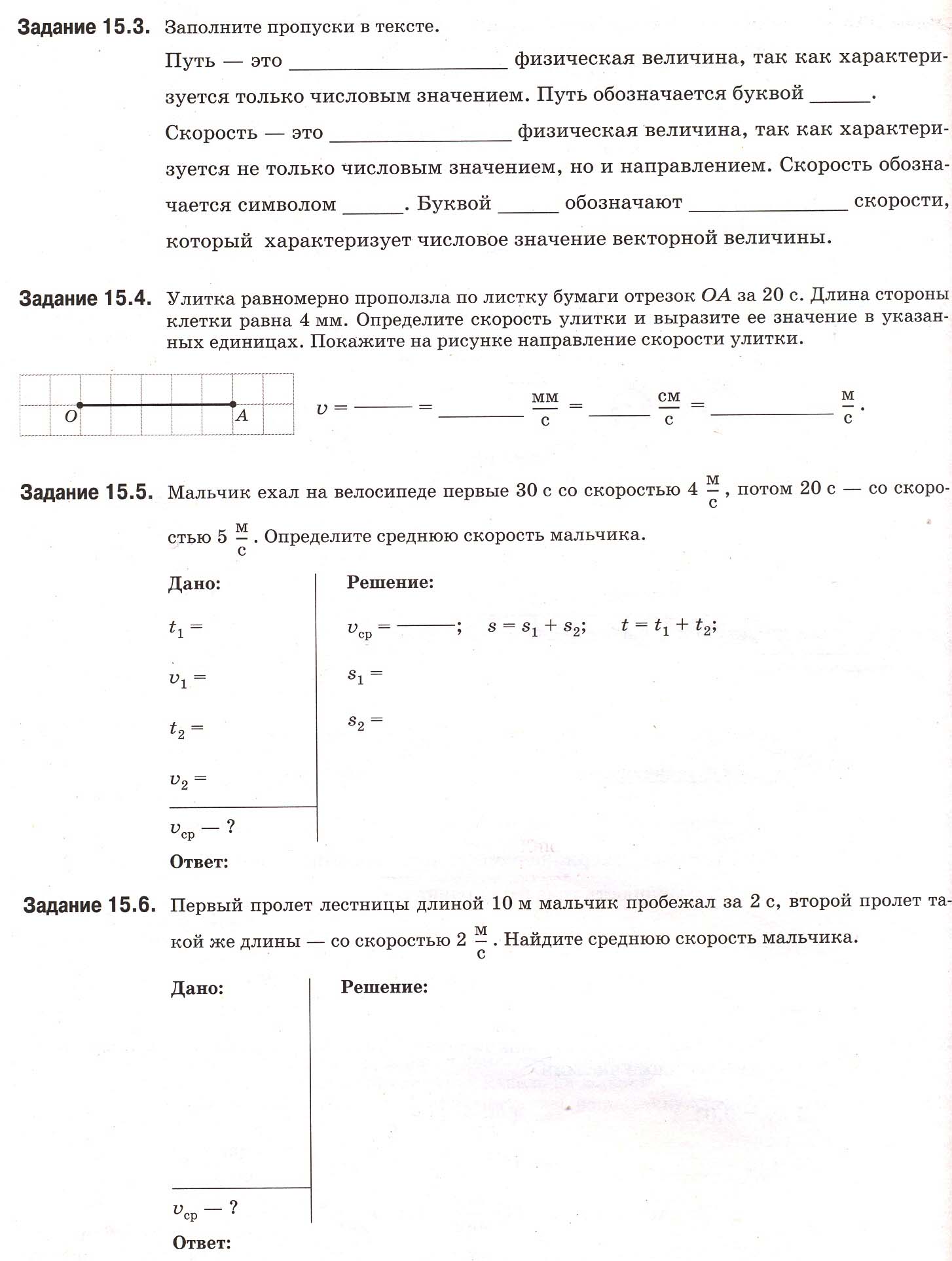 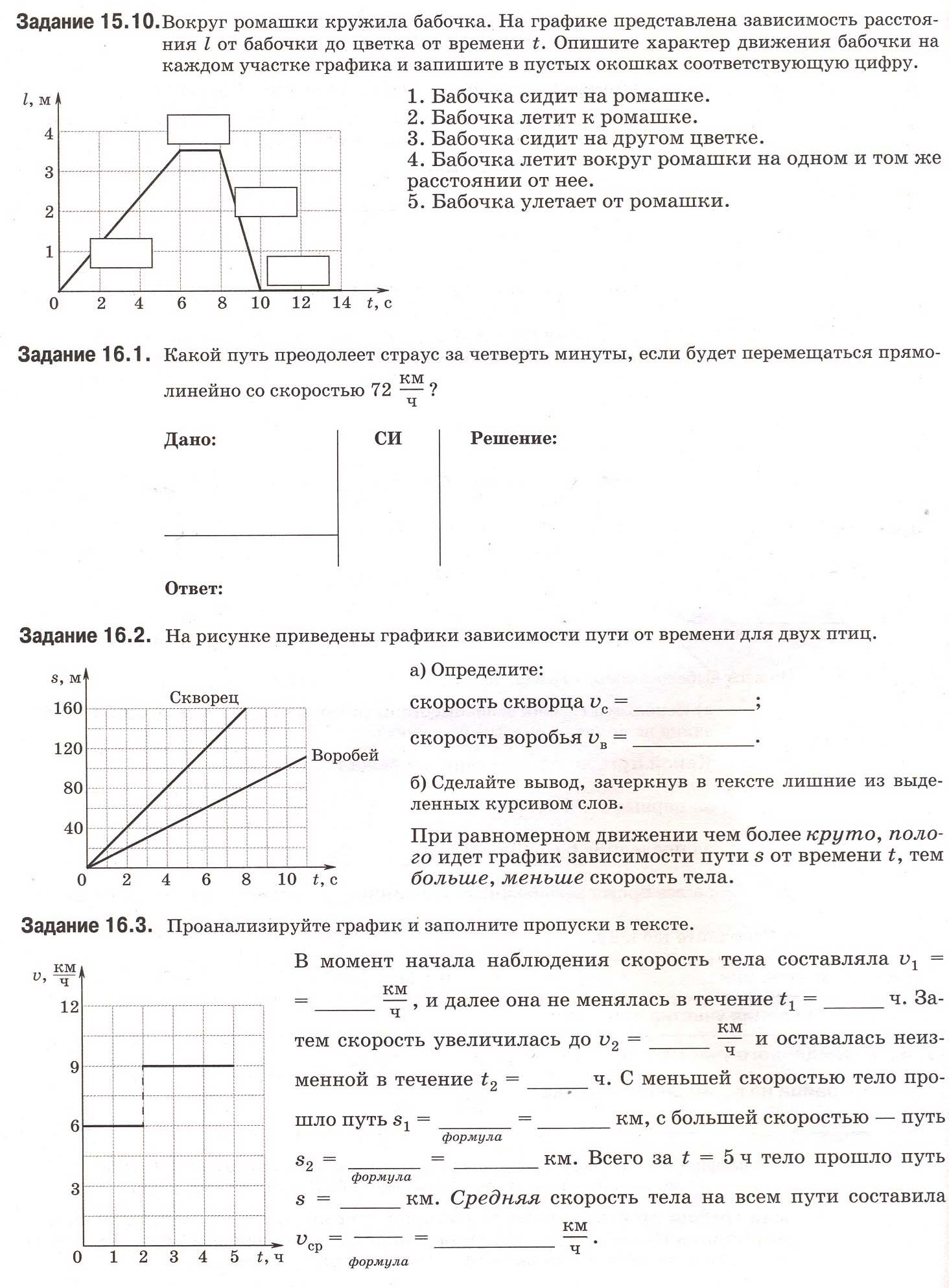 